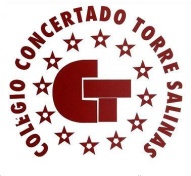 ESQUEMA LENGUA  SINGULARSINGULARPLURALPLURALMASCULINOFEMENINOMASCULINOFEMENINODETERMINADOSElLaLoslasINDETERMINADOSUnUnaUnosUnasSINGULARSINGULARPLURALPLURALMASCULINOFEMENINOMASCULINOFEMENINOESTEESTAESTOSESTASESEESAESOSESASAQUELAQUELLAAQUELLOSAQUELLAS